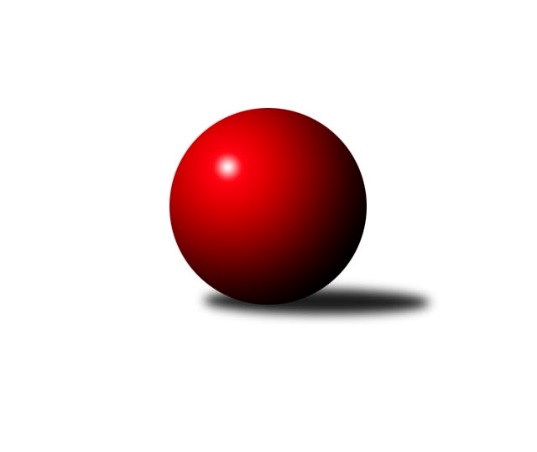 Č.2Ročník 2021/2022	17.9.2021Nejlepšího výkonu v tomto kole: 1824 dosáhlo družstvo: SK Skalice BKrajský přebor Libereckého kraje 2021/2022Výsledky 2. kolaSouhrnný přehled výsledků:TJ Spartak Chrastava	- SK Šluknov B	1:5	1536:1588	2.5:5.5	16.9.TJ Bižuterie Jablonec n.N. A	- TJ Lokomotiva Liberec B	3:3	1653:1628	3.5:4.5	16.9.TJ Bižuterie Jablonec n.N. B	- TJ Doksy B	3:3	1483:1454	3.0:5.0	16.9.SK Skalice C	- TJ Kuželky Česká Lípa B	2:4	1681:1720	4.0:4.0	16.9.SK Skalice B	- TJ Kuželky Česká Lípa C	6:0	1824:1649	6.0:2.0	17.9.TJ Dynamo Liberec B	- TJ Doksy A	1:5	1714:1819	3.0:5.0	17.9.Tabulka družstev:	1.	TJ Kuželky Česká Lípa B	2	2	0	0	10.0 : 2.0 	10.0 : 6.0 	 1752	4	2.	TJ Doksy A	1	1	0	0	5.0 : 1.0 	5.0 : 3.0 	 1819	2	3.	SK Šluknov B	2	1	0	1	6.0 : 6.0 	9.5 : 6.5 	 1569	2	4.	SK Skalice B	2	1	0	1	6.0 : 6.0 	8.0 : 8.0 	 1709	2	5.	TJ Dynamo Liberec B	2	1	0	1	6.0 : 6.0 	7.0 : 9.0 	 1637	2	6.	TJ Kuželky Česká Lípa C	2	1	0	1	4.0 : 8.0 	5.0 : 11.0 	 1628	2	7.	TJ Doksy B	1	0	1	0	3.0 : 3.0 	5.0 : 3.0 	 1454	1	8.	TJ Lokomotiva Liberec B	1	0	1	0	3.0 : 3.0 	4.5 : 3.5 	 1628	1	9.	TJ Bižuterie Jablonec n.N. A	1	0	1	0	3.0 : 3.0 	3.5 : 4.5 	 1653	1	10.	TJ Bižuterie Jablonec n.N. B	1	0	1	0	3.0 : 3.0 	3.0 : 5.0 	 1483	1	11.	SK Skalice C	1	0	0	1	2.0 : 4.0 	4.0 : 4.0 	 1681	0	12.	TJ Spartak Chrastava	2	0	0	2	3.0 : 9.0 	7.5 : 8.5 	 1530	0Podrobné výsledky kola:	 TJ Spartak Chrastava	1536	1:5	1588	SK Šluknov B	Danuše Husáková	 	 190 	 199 		389 	 1.5:0.5 	 349 	 	150 	 199		Věra Navrátilová	Karel Mottl	 	 208 	 173 		381 	 1:1 	 382 	 	202 	 180		Karel Barcal	Jaroslav Jeník	 	 180 	 161 		341 	 0:2 	 399 	 	184 	 215		Anita Morkusová	Jana Vokounová	 	 214 	 211 		425 	 0:2 	 458 	 	244 	 214		Dušan Knoblochrozhodčí: František VokounNejlepší výkon utkání: 458 - Dušan Knobloch	 TJ Bižuterie Jablonec n.N. A	1653	3:3	1628	TJ Lokomotiva Liberec B	Matouš Janda	 	 196 	 200 		396 	 0.5:1.5 	 421 	 	221 	 200		Bohumír Dušek	Adam Patočka	 	 174 	 178 		352 	 0:2 	 383 	 	175 	 208		Jaromír Tomášek	Zdeněk Vokatý	 	 235 	 226 		461 	 2:0 	 374 	 	201 	 173		Jana Kořínková	Jan Zeman	 	 218 	 226 		444 	 1:1 	 450 	 	206 	 244		Anton Zajacrozhodčí: Miroslav PastyříkNejlepší výkon utkání: 461 - Zdeněk Vokatý	 TJ Bižuterie Jablonec n.N. B	1483	3:3	1454	TJ Doksy B	Robert Hokynář	 	 167 	 189 		356 	 0:2 	 371 	 	175 	 196		Martina Chadrabová	Iva Kunová	 	 167 	 165 		332 	 0:2 	 379 	 	201 	 178		Václav Bláha st.	Daniel Hokynář	 	 181 	 178 		359 	 1:1 	 366 	 	189 	 177		Aleš Stach	Josef Kuna	 	 228 	 208 		436 	 2:0 	 338 	 	185 	 153		Kateřina Stejskalovározhodčí: Jiří TůmaNejlepší výkon utkání: 436 - Josef Kuna	 SK Skalice C	1681	2:4	1720	TJ Kuželky Česká Lípa B	Libor Křenek	 	 228 	 218 		446 	 2:0 	 391 	 	202 	 189		Jaroslav Košek	Martin Foltyn	 	 207 	 211 		418 	 1:1 	 411 	 	185 	 226		Miloslav Pöra	Petr Hňoupek	 	 209 	 191 		400 	 1:1 	 438 	 	195 	 243		Dan Paszek	Jiří Horník	 	 210 	 207 		417 	 0:2 	 480 	 	246 	 234		Jiří Coubalrozhodčí: Oldřich VlasákNejlepší výkon utkání: 480 - Jiří Coubal	 SK Skalice B	1824	6:0	1649	TJ Kuželky Česká Lípa C	Ladislav Javorek st.	 	 221 	 249 		470 	 2:0 	 394 	 	200 	 194		Marie Kubánková	Ladislava Šmídová	 	 236 	 198 		434 	 1:1 	 415 	 	195 	 220		Petr Dvořák	Jaroslava Kozáková	 	 216 	 221 		437 	 2:0 	 381 	 	183 	 198		Zdeněk Šalda	Petr Tregner	 	 250 	 233 		483 	 1:1 	 459 	 	215 	 244		Václav Žitnýrozhodčí: Ladislav Javorek st.Nejlepší výkon utkání: 483 - Petr Tregner	 TJ Dynamo Liberec B	1714	1:5	1819	TJ Doksy A	Ladislav Wajsar ml.	 	 233 	 256 		489 	 1:1 	 500 	 	253 	 247		Jiří Klíma st.	Hana Vnoučková	 	 175 	 158 		333 	 0:2 	 421 	 	205 	 216		Natálie Kozáková	Ludvík Szabo	 	 185 	 205 		390 	 0:2 	 474 	 	255 	 219		Václav Paluska	Vojtěch Trojan	 	 271 	 231 		502 	 2:0 	 424 	 	208 	 216		Radek Kozákrozhodčí:  Vedoucí družstevNejlepší výkon utkání: 502 - Vojtěch TrojanPořadí jednotlivců:	jméno hráče	družstvo	celkem	plné	dorážka	chyby	poměr kuž.	Maximum	1.	Jiří Klíma  st.	TJ Doksy A	500.00	332.0	168.0	2.0	1/1	(500)	2.	Vojtěch Trojan 	TJ Dynamo Liberec B	474.50	317.5	157.0	7.0	2/2	(502)	3.	Václav Paluska 	TJ Doksy A	474.00	303.0	171.0	3.0	1/1	(474)	4.	Václav Žitný 	TJ Kuželky Česká Lípa C	464.00	309.5	154.5	7.5	2/2	(469)	5.	Zdeněk Vokatý 	TJ Bižuterie Jablonec n.N. A	461.00	311.0	150.0	7.0	1/1	(461)	6.	Ladislav Javorek  st.	SK Skalice B	455.00	315.5	139.5	8.5	2/2	(470)	7.	Anton Zajac 	TJ Lokomotiva Liberec B	450.00	294.0	156.0	5.0	1/1	(450)	8.	Libor Křenek 	SK Skalice C	446.00	322.0	124.0	15.0	1/1	(446)	9.	Jan Zeman 	TJ Bižuterie Jablonec n.N. A	444.00	294.0	150.0	1.0	1/1	(444)	10.	Ladislav Wajsar  ml.	TJ Dynamo Liberec B	442.00	305.5	136.5	8.0	2/2	(489)	11.	Jiří Coubal 	TJ Kuželky Česká Lípa B	438.50	311.5	127.0	5.5	2/2	(480)	12.	Josef Kuna 	TJ Bižuterie Jablonec n.N. B	436.00	304.0	132.0	6.0	1/1	(436)	13.	Petr Tregner 	SK Skalice B	435.50	298.5	137.0	8.5	2/2	(483)	14.	Jana Vokounová 	TJ Spartak Chrastava	432.50	277.5	155.0	5.0	2/2	(440)	15.	Jaroslav Košek 	TJ Kuželky Česká Lípa B	429.50	309.5	120.0	7.5	2/2	(468)	16.	Miloslav Pöra 	TJ Kuželky Česká Lípa B	427.50	299.0	128.5	11.5	2/2	(444)	17.	Radek Kozák 	TJ Doksy A	424.00	282.0	142.0	4.0	1/1	(424)	18.	Bohumír Dušek 	TJ Lokomotiva Liberec B	421.00	298.0	123.0	7.0	1/1	(421)	19.	Natálie Kozáková 	TJ Doksy A	421.00	300.0	121.0	10.0	1/1	(421)	20.	Martin Foltyn 	SK Skalice C	418.00	293.0	125.0	12.0	1/1	(418)	21.	Jiří Horník 	SK Skalice C	417.00	304.0	113.0	13.0	1/1	(417)	22.	Anita Morkusová 	SK Šluknov B	413.00	290.5	122.5	7.0	2/2	(427)	23.	Petr Hňoupek 	SK Skalice C	400.00	294.0	106.0	16.0	1/1	(400)	24.	Petr Dvořák 	TJ Kuželky Česká Lípa C	400.00	295.0	105.0	18.0	2/2	(415)	25.	Matouš Janda 	TJ Bižuterie Jablonec n.N. A	396.00	261.0	135.0	8.0	1/1	(396)	26.	Ladislava Šmídová 	SK Skalice B	395.50	300.0	95.5	14.5	2/2	(434)	27.	Karel Mottl 	TJ Spartak Chrastava	384.50	278.5	106.0	12.5	2/2	(388)	28.	Zdeněk Šalda 	TJ Kuželky Česká Lípa C	384.00	287.0	97.0	18.5	2/2	(387)	29.	Jaromír Tomášek 	TJ Lokomotiva Liberec B	383.00	266.0	117.0	13.0	1/1	(383)	30.	Marie Kubánková 	TJ Kuželky Česká Lípa C	379.50	278.5	101.0	12.5	2/2	(394)	31.	Václav Bláha  st.	TJ Doksy B	379.00	283.0	96.0	12.0	1/1	(379)	32.	Jana Kořínková 	TJ Lokomotiva Liberec B	374.00	251.0	123.0	13.0	1/1	(374)	33.	Martina Chadrabová 	TJ Doksy B	371.00	264.0	107.0	12.0	1/1	(371)	34.	Aleš Stach 	TJ Doksy B	366.00	260.0	106.0	13.0	1/1	(366)	35.	Danuše Husáková 	TJ Spartak Chrastava	363.00	271.0	92.0	16.5	2/2	(389)	36.	Daniel Hokynář 	TJ Bižuterie Jablonec n.N. B	359.00	249.0	110.0	9.0	1/1	(359)	37.	Robert Hokynář 	TJ Bižuterie Jablonec n.N. B	356.00	266.0	90.0	17.0	1/1	(356)	38.	Adam Patočka 	TJ Bižuterie Jablonec n.N. A	352.00	264.0	88.0	19.0	1/1	(352)	39.	Jaroslav Jeník 	TJ Spartak Chrastava	349.50	239.0	110.5	12.5	2/2	(358)	40.	Věra Navrátilová 	SK Šluknov B	343.00	251.5	91.5	16.0	2/2	(349)	41.	Kateřina Stejskalová 	TJ Doksy B	338.00	254.0	84.0	16.0	1/1	(338)	42.	Hana Vnoučková 	TJ Dynamo Liberec B	334.50	238.0	96.5	13.0	2/2	(336)	43.	Iva Kunová 	TJ Bižuterie Jablonec n.N. B	332.00	247.0	85.0	13.0	1/1	(332)		Martin Ducke 	TJ Kuželky Česká Lípa B	474.00	310.0	164.0	4.0	1/2	(474)		Dušan Knobloch 	SK Šluknov B	458.00	309.0	149.0	4.0	1/2	(458)		Dan Paszek 	TJ Kuželky Česká Lípa B	438.00	322.0	116.0	10.0	1/2	(438)		Jaroslava Kozáková 	SK Skalice B	437.00	313.0	124.0	16.0	1/2	(437)		Petr Tichý 	SK Šluknov B	412.00	280.0	132.0	8.0	1/2	(412)		Miroslava Löffelmannová 	SK Skalice B	408.00	295.0	113.0	12.0	1/2	(408)		Ludvík Szabo 	TJ Dynamo Liberec B	390.00	280.0	110.0	10.0	1/2	(390)		Emília Císařovská 	TJ Dynamo Liberec B	382.00	269.0	113.0	11.0	1/2	(382)		Karel Barcal 	SK Šluknov B	382.00	285.0	97.0	16.0	1/2	(382)		Jan Marušák 	SK Šluknov B	374.00	263.0	111.0	11.0	1/2	(374)Sportovně technické informace:Starty náhradníků:registrační číslo	jméno a příjmení 	datum startu 	družstvo	číslo startu
Hráči dopsaní na soupisku:registrační číslo	jméno a příjmení 	datum startu 	družstvo	23158	Jan Zeman	16.09.2021	TJ Bižuterie Jablonec n.N. A	Program dalšího kola:3. kolo22.9.2021	st	17:00	TJ Kuželky Česká Lípa B - TJ Bižuterie Jablonec n.N. A	22.9.2021	st	17:00	TJ Kuželky Česká Lípa C - SK Šluknov B	23.9.2021	čt	17:00	TJ Lokomotiva Liberec B - TJ Bižuterie Jablonec n.N. B	24.9.2021	pá	17:00	SK Skalice B - SK Skalice C	25.9.2021	so	9:00	TJ Doksy A - TJ Spartak Chrastava	Nejlepší šestka kola - absolutněNejlepší šestka kola - absolutněNejlepší šestka kola - absolutněNejlepší šestka kola - absolutněNejlepší šestka kola - dle průměru kuželenNejlepší šestka kola - dle průměru kuželenNejlepší šestka kola - dle průměru kuželenNejlepší šestka kola - dle průměru kuželenNejlepší šestka kola - dle průměru kuželenPočetJménoNázev týmuVýkonPočetJménoNázev týmuPrůměr (%)Výkon2xVojtěch TrojanDyn. Liberec B5022xVojtěch TrojanDyn. Liberec B121.345021xJiří Klíma st.Doksy A5001xJiří Klíma st.Doksy A120.865001xLadislav Wajsar ml.Dyn. Liberec B4891xLadislav Wajsar ml.Dyn. Liberec B118.24891xPetr TregnerSkalice B4831xZdeněk VokatýJablonec A116.754611xJiří CoubalČ. Lípa B4801xDušan KnoblochŠluknov B116.524581xVáclav PaluskaDoksy A4741xVáclav PaluskaDoksy A114.57474